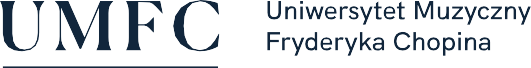 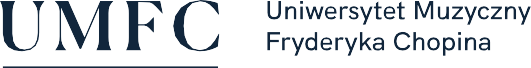 Sposoby realizacji i weryfikacji efektów uczenia się zostały dostosowane do sytuacji epidemicznej wewnętrznymi aktami prawnymi UczelniNazwa przedmiotu:Organy dodatkoweNazwa przedmiotu:Organy dodatkoweNazwa przedmiotu:Organy dodatkoweNazwa przedmiotu:Organy dodatkoweNazwa przedmiotu:Organy dodatkoweNazwa przedmiotu:Organy dodatkoweNazwa przedmiotu:Organy dodatkoweNazwa przedmiotu:Organy dodatkoweNazwa przedmiotu:Organy dodatkoweNazwa przedmiotu:Organy dodatkoweNazwa przedmiotu:Organy dodatkoweNazwa przedmiotu:Organy dodatkoweNazwa przedmiotu:Organy dodatkoweNazwa przedmiotu:Organy dodatkoweNazwa przedmiotu:Organy dodatkoweNazwa przedmiotu:Organy dodatkoweNazwa przedmiotu:Organy dodatkoweNazwa przedmiotu:Organy dodatkoweNazwa przedmiotu:Organy dodatkoweNazwa przedmiotu:Organy dodatkoweNazwa przedmiotu:Organy dodatkoweNazwa przedmiotu:Organy dodatkoweNazwa przedmiotu:Organy dodatkoweNazwa przedmiotu:Organy dodatkoweJednostka prowadząca przedmiot:UMFC Filia w Białymstoku
Wydział Instrumentalno-Pedagogiczny, Edukacji Muzycznej i Wokalistyki Jednostka prowadząca przedmiot:UMFC Filia w Białymstoku
Wydział Instrumentalno-Pedagogiczny, Edukacji Muzycznej i Wokalistyki Jednostka prowadząca przedmiot:UMFC Filia w Białymstoku
Wydział Instrumentalno-Pedagogiczny, Edukacji Muzycznej i Wokalistyki Jednostka prowadząca przedmiot:UMFC Filia w Białymstoku
Wydział Instrumentalno-Pedagogiczny, Edukacji Muzycznej i Wokalistyki Jednostka prowadząca przedmiot:UMFC Filia w Białymstoku
Wydział Instrumentalno-Pedagogiczny, Edukacji Muzycznej i Wokalistyki Jednostka prowadząca przedmiot:UMFC Filia w Białymstoku
Wydział Instrumentalno-Pedagogiczny, Edukacji Muzycznej i Wokalistyki Jednostka prowadząca przedmiot:UMFC Filia w Białymstoku
Wydział Instrumentalno-Pedagogiczny, Edukacji Muzycznej i Wokalistyki Jednostka prowadząca przedmiot:UMFC Filia w Białymstoku
Wydział Instrumentalno-Pedagogiczny, Edukacji Muzycznej i Wokalistyki Jednostka prowadząca przedmiot:UMFC Filia w Białymstoku
Wydział Instrumentalno-Pedagogiczny, Edukacji Muzycznej i Wokalistyki Jednostka prowadząca przedmiot:UMFC Filia w Białymstoku
Wydział Instrumentalno-Pedagogiczny, Edukacji Muzycznej i Wokalistyki Jednostka prowadząca przedmiot:UMFC Filia w Białymstoku
Wydział Instrumentalno-Pedagogiczny, Edukacji Muzycznej i Wokalistyki Jednostka prowadząca przedmiot:UMFC Filia w Białymstoku
Wydział Instrumentalno-Pedagogiczny, Edukacji Muzycznej i Wokalistyki Jednostka prowadząca przedmiot:UMFC Filia w Białymstoku
Wydział Instrumentalno-Pedagogiczny, Edukacji Muzycznej i Wokalistyki Jednostka prowadząca przedmiot:UMFC Filia w Białymstoku
Wydział Instrumentalno-Pedagogiczny, Edukacji Muzycznej i Wokalistyki Jednostka prowadząca przedmiot:UMFC Filia w Białymstoku
Wydział Instrumentalno-Pedagogiczny, Edukacji Muzycznej i Wokalistyki Jednostka prowadząca przedmiot:UMFC Filia w Białymstoku
Wydział Instrumentalno-Pedagogiczny, Edukacji Muzycznej i Wokalistyki Jednostka prowadząca przedmiot:UMFC Filia w Białymstoku
Wydział Instrumentalno-Pedagogiczny, Edukacji Muzycznej i Wokalistyki Jednostka prowadząca przedmiot:UMFC Filia w Białymstoku
Wydział Instrumentalno-Pedagogiczny, Edukacji Muzycznej i Wokalistyki Jednostka prowadząca przedmiot:UMFC Filia w Białymstoku
Wydział Instrumentalno-Pedagogiczny, Edukacji Muzycznej i Wokalistyki Jednostka prowadząca przedmiot:UMFC Filia w Białymstoku
Wydział Instrumentalno-Pedagogiczny, Edukacji Muzycznej i Wokalistyki Rok akademicki:2020/2021Rok akademicki:2020/2021Rok akademicki:2020/2021Rok akademicki:2020/2021Kierunek:instrumentalikaKierunek:instrumentalikaKierunek:instrumentalikaKierunek:instrumentalikaKierunek:instrumentalikaKierunek:instrumentalikaKierunek:instrumentalikaKierunek:instrumentalikaKierunek:instrumentalikaKierunek:instrumentalikaKierunek:instrumentalikaKierunek:instrumentalikaSpecjalność:Pedagogika instrumentalna - gra na fortepianie, klawesynieSpecjalność:Pedagogika instrumentalna - gra na fortepianie, klawesynieSpecjalność:Pedagogika instrumentalna - gra na fortepianie, klawesynieSpecjalność:Pedagogika instrumentalna - gra na fortepianie, klawesynieSpecjalność:Pedagogika instrumentalna - gra na fortepianie, klawesynieSpecjalność:Pedagogika instrumentalna - gra na fortepianie, klawesynieSpecjalność:Pedagogika instrumentalna - gra na fortepianie, klawesynieSpecjalność:Pedagogika instrumentalna - gra na fortepianie, klawesynieSpecjalność:Pedagogika instrumentalna - gra na fortepianie, klawesynieSpecjalność:Pedagogika instrumentalna - gra na fortepianie, klawesynieSpecjalność:Pedagogika instrumentalna - gra na fortepianie, klawesynieSpecjalność:Pedagogika instrumentalna - gra na fortepianie, klawesynieForma studiów: Stacjonarne I stForma studiów: Stacjonarne I stForma studiów: Stacjonarne I stForma studiów: Stacjonarne I stForma studiów: Stacjonarne I stForma studiów: Stacjonarne I stForma studiów: Stacjonarne I stForma studiów: Stacjonarne I stForma studiów: Stacjonarne I stProfil kształcenia:ogólnoakademicki  (A)Profil kształcenia:ogólnoakademicki  (A)Profil kształcenia:ogólnoakademicki  (A)Profil kształcenia:ogólnoakademicki  (A)Profil kształcenia:ogólnoakademicki  (A)Profil kształcenia:ogólnoakademicki  (A)Profil kształcenia:ogólnoakademicki  (A)Profil kształcenia:ogólnoakademicki  (A)Status przedmiotu:obowiązkowy Status przedmiotu:obowiązkowy Status przedmiotu:obowiązkowy Status przedmiotu:obowiązkowy Status przedmiotu:obowiązkowy Status przedmiotu:obowiązkowy Status przedmiotu:obowiązkowy Forma zajęć:ćwiczenia Forma zajęć:ćwiczenia Forma zajęć:ćwiczenia Forma zajęć:ćwiczenia Forma zajęć:ćwiczenia Forma zajęć:ćwiczenia Forma zajęć:ćwiczenia Język przedmiotu:polskiJęzyk przedmiotu:polskiJęzyk przedmiotu:polskiJęzyk przedmiotu:polskiJęzyk przedmiotu:polskiJęzyk przedmiotu:polskiJęzyk przedmiotu:polskiRok/semestr:R II, s. I-IIRok/semestr:R II, s. I-IIRok/semestr:R II, s. I-IIRok/semestr:R II, s. I-IIRok/semestr:R II, s. I-IIRok/semestr:R II, s. I-IIWymiar godzin:30Wymiar godzin:30Wymiar godzin:30Wymiar godzin:30Koordynator przedmiotuKoordynator przedmiotuKoordynator przedmiotuKoordynator przedmiotuKoordynator przedmiotuKIEROWNIK KATEDRY PEDAGOGIKI INSTRUMENTALNEJKIEROWNIK KATEDRY PEDAGOGIKI INSTRUMENTALNEJKIEROWNIK KATEDRY PEDAGOGIKI INSTRUMENTALNEJKIEROWNIK KATEDRY PEDAGOGIKI INSTRUMENTALNEJKIEROWNIK KATEDRY PEDAGOGIKI INSTRUMENTALNEJKIEROWNIK KATEDRY PEDAGOGIKI INSTRUMENTALNEJKIEROWNIK KATEDRY PEDAGOGIKI INSTRUMENTALNEJKIEROWNIK KATEDRY PEDAGOGIKI INSTRUMENTALNEJKIEROWNIK KATEDRY PEDAGOGIKI INSTRUMENTALNEJKIEROWNIK KATEDRY PEDAGOGIKI INSTRUMENTALNEJKIEROWNIK KATEDRY PEDAGOGIKI INSTRUMENTALNEJKIEROWNIK KATEDRY PEDAGOGIKI INSTRUMENTALNEJKIEROWNIK KATEDRY PEDAGOGIKI INSTRUMENTALNEJKIEROWNIK KATEDRY PEDAGOGIKI INSTRUMENTALNEJKIEROWNIK KATEDRY PEDAGOGIKI INSTRUMENTALNEJKIEROWNIK KATEDRY PEDAGOGIKI INSTRUMENTALNEJKIEROWNIK KATEDRY PEDAGOGIKI INSTRUMENTALNEJKIEROWNIK KATEDRY PEDAGOGIKI INSTRUMENTALNEJKIEROWNIK KATEDRY PEDAGOGIKI INSTRUMENTALNEJProwadzący zajęciaProwadzący zajęciaProwadzący zajęciaProwadzący zajęciaProwadzący zajęciadr hab. Józef Kotowicz, mgr Michał Kopycińskidr hab. Józef Kotowicz, mgr Michał Kopycińskidr hab. Józef Kotowicz, mgr Michał Kopycińskidr hab. Józef Kotowicz, mgr Michał Kopycińskidr hab. Józef Kotowicz, mgr Michał Kopycińskidr hab. Józef Kotowicz, mgr Michał Kopycińskidr hab. Józef Kotowicz, mgr Michał Kopycińskidr hab. Józef Kotowicz, mgr Michał Kopycińskidr hab. Józef Kotowicz, mgr Michał Kopycińskidr hab. Józef Kotowicz, mgr Michał Kopycińskidr hab. Józef Kotowicz, mgr Michał Kopycińskidr hab. Józef Kotowicz, mgr Michał Kopycińskidr hab. Józef Kotowicz, mgr Michał Kopycińskidr hab. Józef Kotowicz, mgr Michał Kopycińskidr hab. Józef Kotowicz, mgr Michał Kopycińskidr hab. Józef Kotowicz, mgr Michał Kopycińskidr hab. Józef Kotowicz, mgr Michał Kopycińskidr hab. Józef Kotowicz, mgr Michał Kopycińskidr hab. Józef Kotowicz, mgr Michał KopycińskiCele przedmiotuCele przedmiotuCele przedmiotuCele przedmiotuCele przedmiotu−  zapoznanie studenta z instrumentami o różnej trakturze, 
−  zapoznanie z literaturą muzyki organowej różnych epok, 
−  doskonalenie umiejętności opracowania utworu oraz stylowej rejestracji, 
−  stylowa i świadoma artykulacja utworów z różnych epok. −  zapoznanie studenta z instrumentami o różnej trakturze, 
−  zapoznanie z literaturą muzyki organowej różnych epok, 
−  doskonalenie umiejętności opracowania utworu oraz stylowej rejestracji, 
−  stylowa i świadoma artykulacja utworów z różnych epok. −  zapoznanie studenta z instrumentami o różnej trakturze, 
−  zapoznanie z literaturą muzyki organowej różnych epok, 
−  doskonalenie umiejętności opracowania utworu oraz stylowej rejestracji, 
−  stylowa i świadoma artykulacja utworów z różnych epok. −  zapoznanie studenta z instrumentami o różnej trakturze, 
−  zapoznanie z literaturą muzyki organowej różnych epok, 
−  doskonalenie umiejętności opracowania utworu oraz stylowej rejestracji, 
−  stylowa i świadoma artykulacja utworów z różnych epok. −  zapoznanie studenta z instrumentami o różnej trakturze, 
−  zapoznanie z literaturą muzyki organowej różnych epok, 
−  doskonalenie umiejętności opracowania utworu oraz stylowej rejestracji, 
−  stylowa i świadoma artykulacja utworów z różnych epok. −  zapoznanie studenta z instrumentami o różnej trakturze, 
−  zapoznanie z literaturą muzyki organowej różnych epok, 
−  doskonalenie umiejętności opracowania utworu oraz stylowej rejestracji, 
−  stylowa i świadoma artykulacja utworów z różnych epok. −  zapoznanie studenta z instrumentami o różnej trakturze, 
−  zapoznanie z literaturą muzyki organowej różnych epok, 
−  doskonalenie umiejętności opracowania utworu oraz stylowej rejestracji, 
−  stylowa i świadoma artykulacja utworów z różnych epok. −  zapoznanie studenta z instrumentami o różnej trakturze, 
−  zapoznanie z literaturą muzyki organowej różnych epok, 
−  doskonalenie umiejętności opracowania utworu oraz stylowej rejestracji, 
−  stylowa i świadoma artykulacja utworów z różnych epok. −  zapoznanie studenta z instrumentami o różnej trakturze, 
−  zapoznanie z literaturą muzyki organowej różnych epok, 
−  doskonalenie umiejętności opracowania utworu oraz stylowej rejestracji, 
−  stylowa i świadoma artykulacja utworów z różnych epok. −  zapoznanie studenta z instrumentami o różnej trakturze, 
−  zapoznanie z literaturą muzyki organowej różnych epok, 
−  doskonalenie umiejętności opracowania utworu oraz stylowej rejestracji, 
−  stylowa i świadoma artykulacja utworów z różnych epok. −  zapoznanie studenta z instrumentami o różnej trakturze, 
−  zapoznanie z literaturą muzyki organowej różnych epok, 
−  doskonalenie umiejętności opracowania utworu oraz stylowej rejestracji, 
−  stylowa i świadoma artykulacja utworów z różnych epok. −  zapoznanie studenta z instrumentami o różnej trakturze, 
−  zapoznanie z literaturą muzyki organowej różnych epok, 
−  doskonalenie umiejętności opracowania utworu oraz stylowej rejestracji, 
−  stylowa i świadoma artykulacja utworów z różnych epok. −  zapoznanie studenta z instrumentami o różnej trakturze, 
−  zapoznanie z literaturą muzyki organowej różnych epok, 
−  doskonalenie umiejętności opracowania utworu oraz stylowej rejestracji, 
−  stylowa i świadoma artykulacja utworów z różnych epok. −  zapoznanie studenta z instrumentami o różnej trakturze, 
−  zapoznanie z literaturą muzyki organowej różnych epok, 
−  doskonalenie umiejętności opracowania utworu oraz stylowej rejestracji, 
−  stylowa i świadoma artykulacja utworów z różnych epok. −  zapoznanie studenta z instrumentami o różnej trakturze, 
−  zapoznanie z literaturą muzyki organowej różnych epok, 
−  doskonalenie umiejętności opracowania utworu oraz stylowej rejestracji, 
−  stylowa i świadoma artykulacja utworów z różnych epok. −  zapoznanie studenta z instrumentami o różnej trakturze, 
−  zapoznanie z literaturą muzyki organowej różnych epok, 
−  doskonalenie umiejętności opracowania utworu oraz stylowej rejestracji, 
−  stylowa i świadoma artykulacja utworów z różnych epok. −  zapoznanie studenta z instrumentami o różnej trakturze, 
−  zapoznanie z literaturą muzyki organowej różnych epok, 
−  doskonalenie umiejętności opracowania utworu oraz stylowej rejestracji, 
−  stylowa i świadoma artykulacja utworów z różnych epok. −  zapoznanie studenta z instrumentami o różnej trakturze, 
−  zapoznanie z literaturą muzyki organowej różnych epok, 
−  doskonalenie umiejętności opracowania utworu oraz stylowej rejestracji, 
−  stylowa i świadoma artykulacja utworów z różnych epok. −  zapoznanie studenta z instrumentami o różnej trakturze, 
−  zapoznanie z literaturą muzyki organowej różnych epok, 
−  doskonalenie umiejętności opracowania utworu oraz stylowej rejestracji, 
−  stylowa i świadoma artykulacja utworów z różnych epok. Wymagania wstępneWymagania wstępneWymagania wstępneWymagania wstępneWymagania wstępneZdany wstępny egzamin konkursowy przed komisją egzaminacyjną wg wyznaczonego programu Zdany wstępny egzamin konkursowy przed komisją egzaminacyjną wg wyznaczonego programu Zdany wstępny egzamin konkursowy przed komisją egzaminacyjną wg wyznaczonego programu Zdany wstępny egzamin konkursowy przed komisją egzaminacyjną wg wyznaczonego programu Zdany wstępny egzamin konkursowy przed komisją egzaminacyjną wg wyznaczonego programu Zdany wstępny egzamin konkursowy przed komisją egzaminacyjną wg wyznaczonego programu Zdany wstępny egzamin konkursowy przed komisją egzaminacyjną wg wyznaczonego programu Zdany wstępny egzamin konkursowy przed komisją egzaminacyjną wg wyznaczonego programu Zdany wstępny egzamin konkursowy przed komisją egzaminacyjną wg wyznaczonego programu Zdany wstępny egzamin konkursowy przed komisją egzaminacyjną wg wyznaczonego programu Zdany wstępny egzamin konkursowy przed komisją egzaminacyjną wg wyznaczonego programu Zdany wstępny egzamin konkursowy przed komisją egzaminacyjną wg wyznaczonego programu Zdany wstępny egzamin konkursowy przed komisją egzaminacyjną wg wyznaczonego programu Zdany wstępny egzamin konkursowy przed komisją egzaminacyjną wg wyznaczonego programu Zdany wstępny egzamin konkursowy przed komisją egzaminacyjną wg wyznaczonego programu Zdany wstępny egzamin konkursowy przed komisją egzaminacyjną wg wyznaczonego programu Zdany wstępny egzamin konkursowy przed komisją egzaminacyjną wg wyznaczonego programu Zdany wstępny egzamin konkursowy przed komisją egzaminacyjną wg wyznaczonego programu Zdany wstępny egzamin konkursowy przed komisją egzaminacyjną wg wyznaczonego programu Kategorie efektówKategorie efektówNumer efektuNumer efektuNumer efektuEFEKTY UCZENIA SIĘ DLA PRZEDMIOTUEFEKTY UCZENIA SIĘ DLA PRZEDMIOTUEFEKTY UCZENIA SIĘ DLA PRZEDMIOTUEFEKTY UCZENIA SIĘ DLA PRZEDMIOTUEFEKTY UCZENIA SIĘ DLA PRZEDMIOTUEFEKTY UCZENIA SIĘ DLA PRZEDMIOTUEFEKTY UCZENIA SIĘ DLA PRZEDMIOTUEFEKTY UCZENIA SIĘ DLA PRZEDMIOTUEFEKTY UCZENIA SIĘ DLA PRZEDMIOTUEFEKTY UCZENIA SIĘ DLA PRZEDMIOTUEFEKTY UCZENIA SIĘ DLA PRZEDMIOTUEFEKTY UCZENIA SIĘ DLA PRZEDMIOTUEFEKTY UCZENIA SIĘ DLA PRZEDMIOTUEFEKTY UCZENIA SIĘ DLA PRZEDMIOTUEFEKTY UCZENIA SIĘ DLA PRZEDMIOTUEFEKTY UCZENIA SIĘ DLA PRZEDMIOTUEFEKTY UCZENIA SIĘ DLA PRZEDMIOTUNumer efektu kier./spec. Numer efektu kier./spec. WiedzaWiedza111Student posiada znajomość podstawowego repertuaru organowego od baroku po wiek XXStudent posiada znajomość podstawowego repertuaru organowego od baroku po wiek XXStudent posiada znajomość podstawowego repertuaru organowego od baroku po wiek XXStudent posiada znajomość podstawowego repertuaru organowego od baroku po wiek XXStudent posiada znajomość podstawowego repertuaru organowego od baroku po wiek XXStudent posiada znajomość podstawowego repertuaru organowego od baroku po wiek XXStudent posiada znajomość podstawowego repertuaru organowego od baroku po wiek XXStudent posiada znajomość podstawowego repertuaru organowego od baroku po wiek XXStudent posiada znajomość podstawowego repertuaru organowego od baroku po wiek XXStudent posiada znajomość podstawowego repertuaru organowego od baroku po wiek XXStudent posiada znajomość podstawowego repertuaru organowego od baroku po wiek XXStudent posiada znajomość podstawowego repertuaru organowego od baroku po wiek XXStudent posiada znajomość podstawowego repertuaru organowego od baroku po wiek XXStudent posiada znajomość podstawowego repertuaru organowego od baroku po wiek XXStudent posiada znajomość podstawowego repertuaru organowego od baroku po wiek XXStudent posiada znajomość podstawowego repertuaru organowego od baroku po wiek XXStudent posiada znajomość podstawowego repertuaru organowego od baroku po wiek XXS1 W1S1 W1WiedzaWiedza222zna zasady poprawnego, stylowego doboru registrów, kanonów realizowania elementów dzieła muzycznego, zróżnicowania poszczególnych ogniw budowy formalnej utworów, która pozwala w sposób artystyczny i zgodny z wizją kompozytora wykonać utwór muzyczny zna zasady poprawnego, stylowego doboru registrów, kanonów realizowania elementów dzieła muzycznego, zróżnicowania poszczególnych ogniw budowy formalnej utworów, która pozwala w sposób artystyczny i zgodny z wizją kompozytora wykonać utwór muzyczny zna zasady poprawnego, stylowego doboru registrów, kanonów realizowania elementów dzieła muzycznego, zróżnicowania poszczególnych ogniw budowy formalnej utworów, która pozwala w sposób artystyczny i zgodny z wizją kompozytora wykonać utwór muzyczny zna zasady poprawnego, stylowego doboru registrów, kanonów realizowania elementów dzieła muzycznego, zróżnicowania poszczególnych ogniw budowy formalnej utworów, która pozwala w sposób artystyczny i zgodny z wizją kompozytora wykonać utwór muzyczny zna zasady poprawnego, stylowego doboru registrów, kanonów realizowania elementów dzieła muzycznego, zróżnicowania poszczególnych ogniw budowy formalnej utworów, która pozwala w sposób artystyczny i zgodny z wizją kompozytora wykonać utwór muzyczny zna zasady poprawnego, stylowego doboru registrów, kanonów realizowania elementów dzieła muzycznego, zróżnicowania poszczególnych ogniw budowy formalnej utworów, która pozwala w sposób artystyczny i zgodny z wizją kompozytora wykonać utwór muzyczny zna zasady poprawnego, stylowego doboru registrów, kanonów realizowania elementów dzieła muzycznego, zróżnicowania poszczególnych ogniw budowy formalnej utworów, która pozwala w sposób artystyczny i zgodny z wizją kompozytora wykonać utwór muzyczny zna zasady poprawnego, stylowego doboru registrów, kanonów realizowania elementów dzieła muzycznego, zróżnicowania poszczególnych ogniw budowy formalnej utworów, która pozwala w sposób artystyczny i zgodny z wizją kompozytora wykonać utwór muzyczny zna zasady poprawnego, stylowego doboru registrów, kanonów realizowania elementów dzieła muzycznego, zróżnicowania poszczególnych ogniw budowy formalnej utworów, która pozwala w sposób artystyczny i zgodny z wizją kompozytora wykonać utwór muzyczny zna zasady poprawnego, stylowego doboru registrów, kanonów realizowania elementów dzieła muzycznego, zróżnicowania poszczególnych ogniw budowy formalnej utworów, która pozwala w sposób artystyczny i zgodny z wizją kompozytora wykonać utwór muzyczny zna zasady poprawnego, stylowego doboru registrów, kanonów realizowania elementów dzieła muzycznego, zróżnicowania poszczególnych ogniw budowy formalnej utworów, która pozwala w sposób artystyczny i zgodny z wizją kompozytora wykonać utwór muzyczny zna zasady poprawnego, stylowego doboru registrów, kanonów realizowania elementów dzieła muzycznego, zróżnicowania poszczególnych ogniw budowy formalnej utworów, która pozwala w sposób artystyczny i zgodny z wizją kompozytora wykonać utwór muzyczny zna zasady poprawnego, stylowego doboru registrów, kanonów realizowania elementów dzieła muzycznego, zróżnicowania poszczególnych ogniw budowy formalnej utworów, która pozwala w sposób artystyczny i zgodny z wizją kompozytora wykonać utwór muzyczny zna zasady poprawnego, stylowego doboru registrów, kanonów realizowania elementów dzieła muzycznego, zróżnicowania poszczególnych ogniw budowy formalnej utworów, która pozwala w sposób artystyczny i zgodny z wizją kompozytora wykonać utwór muzyczny zna zasady poprawnego, stylowego doboru registrów, kanonów realizowania elementów dzieła muzycznego, zróżnicowania poszczególnych ogniw budowy formalnej utworów, która pozwala w sposób artystyczny i zgodny z wizją kompozytora wykonać utwór muzyczny zna zasady poprawnego, stylowego doboru registrów, kanonów realizowania elementów dzieła muzycznego, zróżnicowania poszczególnych ogniw budowy formalnej utworów, która pozwala w sposób artystyczny i zgodny z wizją kompozytora wykonać utwór muzyczny zna zasady poprawnego, stylowego doboru registrów, kanonów realizowania elementów dzieła muzycznego, zróżnicowania poszczególnych ogniw budowy formalnej utworów, która pozwala w sposób artystyczny i zgodny z wizją kompozytora wykonać utwór muzyczny S1, W3S1, W3UmiejętnościUmiejętności333Dysponuje umiejętnościami potrzebnymi do tworzenia i realizowania własnych koncepcji artystycznych z wykorzystywaniem wiedzy, dotyczącej podstawowych kryteriów stylistycznych wykonywanych utworów. Dysponuje umiejętnościami potrzebnymi do tworzenia i realizowania własnych koncepcji artystycznych z wykorzystywaniem wiedzy, dotyczącej podstawowych kryteriów stylistycznych wykonywanych utworów. Dysponuje umiejętnościami potrzebnymi do tworzenia i realizowania własnych koncepcji artystycznych z wykorzystywaniem wiedzy, dotyczącej podstawowych kryteriów stylistycznych wykonywanych utworów. Dysponuje umiejętnościami potrzebnymi do tworzenia i realizowania własnych koncepcji artystycznych z wykorzystywaniem wiedzy, dotyczącej podstawowych kryteriów stylistycznych wykonywanych utworów. Dysponuje umiejętnościami potrzebnymi do tworzenia i realizowania własnych koncepcji artystycznych z wykorzystywaniem wiedzy, dotyczącej podstawowych kryteriów stylistycznych wykonywanych utworów. Dysponuje umiejętnościami potrzebnymi do tworzenia i realizowania własnych koncepcji artystycznych z wykorzystywaniem wiedzy, dotyczącej podstawowych kryteriów stylistycznych wykonywanych utworów. Dysponuje umiejętnościami potrzebnymi do tworzenia i realizowania własnych koncepcji artystycznych z wykorzystywaniem wiedzy, dotyczącej podstawowych kryteriów stylistycznych wykonywanych utworów. Dysponuje umiejętnościami potrzebnymi do tworzenia i realizowania własnych koncepcji artystycznych z wykorzystywaniem wiedzy, dotyczącej podstawowych kryteriów stylistycznych wykonywanych utworów. Dysponuje umiejętnościami potrzebnymi do tworzenia i realizowania własnych koncepcji artystycznych z wykorzystywaniem wiedzy, dotyczącej podstawowych kryteriów stylistycznych wykonywanych utworów. Dysponuje umiejętnościami potrzebnymi do tworzenia i realizowania własnych koncepcji artystycznych z wykorzystywaniem wiedzy, dotyczącej podstawowych kryteriów stylistycznych wykonywanych utworów. Dysponuje umiejętnościami potrzebnymi do tworzenia i realizowania własnych koncepcji artystycznych z wykorzystywaniem wiedzy, dotyczącej podstawowych kryteriów stylistycznych wykonywanych utworów. Dysponuje umiejętnościami potrzebnymi do tworzenia i realizowania własnych koncepcji artystycznych z wykorzystywaniem wiedzy, dotyczącej podstawowych kryteriów stylistycznych wykonywanych utworów. Dysponuje umiejętnościami potrzebnymi do tworzenia i realizowania własnych koncepcji artystycznych z wykorzystywaniem wiedzy, dotyczącej podstawowych kryteriów stylistycznych wykonywanych utworów. Dysponuje umiejętnościami potrzebnymi do tworzenia i realizowania własnych koncepcji artystycznych z wykorzystywaniem wiedzy, dotyczącej podstawowych kryteriów stylistycznych wykonywanych utworów. Dysponuje umiejętnościami potrzebnymi do tworzenia i realizowania własnych koncepcji artystycznych z wykorzystywaniem wiedzy, dotyczącej podstawowych kryteriów stylistycznych wykonywanych utworów. Dysponuje umiejętnościami potrzebnymi do tworzenia i realizowania własnych koncepcji artystycznych z wykorzystywaniem wiedzy, dotyczącej podstawowych kryteriów stylistycznych wykonywanych utworów. Dysponuje umiejętnościami potrzebnymi do tworzenia i realizowania własnych koncepcji artystycznych z wykorzystywaniem wiedzy, dotyczącej podstawowych kryteriów stylistycznych wykonywanych utworów. S1, U2S1, U2UmiejętnościUmiejętności444Posiada umiejętność właściwego odczytania tekstu nutowego, biegłego i pełnego przekazania materiału muzycznego, zawartych w utworze idei i jego formy oraz rozumienia i kontrolowania struktur rytmicznych, metrorytmicznych oraz aspektów dotyczących aplikatury, frazowania, struktury harmonicznej itp. opracowywanych utworów. Posiada umiejętność właściwego odczytania tekstu nutowego, biegłego i pełnego przekazania materiału muzycznego, zawartych w utworze idei i jego formy oraz rozumienia i kontrolowania struktur rytmicznych, metrorytmicznych oraz aspektów dotyczących aplikatury, frazowania, struktury harmonicznej itp. opracowywanych utworów. Posiada umiejętność właściwego odczytania tekstu nutowego, biegłego i pełnego przekazania materiału muzycznego, zawartych w utworze idei i jego formy oraz rozumienia i kontrolowania struktur rytmicznych, metrorytmicznych oraz aspektów dotyczących aplikatury, frazowania, struktury harmonicznej itp. opracowywanych utworów. Posiada umiejętność właściwego odczytania tekstu nutowego, biegłego i pełnego przekazania materiału muzycznego, zawartych w utworze idei i jego formy oraz rozumienia i kontrolowania struktur rytmicznych, metrorytmicznych oraz aspektów dotyczących aplikatury, frazowania, struktury harmonicznej itp. opracowywanych utworów. Posiada umiejętność właściwego odczytania tekstu nutowego, biegłego i pełnego przekazania materiału muzycznego, zawartych w utworze idei i jego formy oraz rozumienia i kontrolowania struktur rytmicznych, metrorytmicznych oraz aspektów dotyczących aplikatury, frazowania, struktury harmonicznej itp. opracowywanych utworów. Posiada umiejętność właściwego odczytania tekstu nutowego, biegłego i pełnego przekazania materiału muzycznego, zawartych w utworze idei i jego formy oraz rozumienia i kontrolowania struktur rytmicznych, metrorytmicznych oraz aspektów dotyczących aplikatury, frazowania, struktury harmonicznej itp. opracowywanych utworów. Posiada umiejętność właściwego odczytania tekstu nutowego, biegłego i pełnego przekazania materiału muzycznego, zawartych w utworze idei i jego formy oraz rozumienia i kontrolowania struktur rytmicznych, metrorytmicznych oraz aspektów dotyczących aplikatury, frazowania, struktury harmonicznej itp. opracowywanych utworów. Posiada umiejętność właściwego odczytania tekstu nutowego, biegłego i pełnego przekazania materiału muzycznego, zawartych w utworze idei i jego formy oraz rozumienia i kontrolowania struktur rytmicznych, metrorytmicznych oraz aspektów dotyczących aplikatury, frazowania, struktury harmonicznej itp. opracowywanych utworów. Posiada umiejętność właściwego odczytania tekstu nutowego, biegłego i pełnego przekazania materiału muzycznego, zawartych w utworze idei i jego formy oraz rozumienia i kontrolowania struktur rytmicznych, metrorytmicznych oraz aspektów dotyczących aplikatury, frazowania, struktury harmonicznej itp. opracowywanych utworów. Posiada umiejętność właściwego odczytania tekstu nutowego, biegłego i pełnego przekazania materiału muzycznego, zawartych w utworze idei i jego formy oraz rozumienia i kontrolowania struktur rytmicznych, metrorytmicznych oraz aspektów dotyczących aplikatury, frazowania, struktury harmonicznej itp. opracowywanych utworów. Posiada umiejętność właściwego odczytania tekstu nutowego, biegłego i pełnego przekazania materiału muzycznego, zawartych w utworze idei i jego formy oraz rozumienia i kontrolowania struktur rytmicznych, metrorytmicznych oraz aspektów dotyczących aplikatury, frazowania, struktury harmonicznej itp. opracowywanych utworów. Posiada umiejętność właściwego odczytania tekstu nutowego, biegłego i pełnego przekazania materiału muzycznego, zawartych w utworze idei i jego formy oraz rozumienia i kontrolowania struktur rytmicznych, metrorytmicznych oraz aspektów dotyczących aplikatury, frazowania, struktury harmonicznej itp. opracowywanych utworów. Posiada umiejętność właściwego odczytania tekstu nutowego, biegłego i pełnego przekazania materiału muzycznego, zawartych w utworze idei i jego formy oraz rozumienia i kontrolowania struktur rytmicznych, metrorytmicznych oraz aspektów dotyczących aplikatury, frazowania, struktury harmonicznej itp. opracowywanych utworów. Posiada umiejętność właściwego odczytania tekstu nutowego, biegłego i pełnego przekazania materiału muzycznego, zawartych w utworze idei i jego formy oraz rozumienia i kontrolowania struktur rytmicznych, metrorytmicznych oraz aspektów dotyczących aplikatury, frazowania, struktury harmonicznej itp. opracowywanych utworów. Posiada umiejętność właściwego odczytania tekstu nutowego, biegłego i pełnego przekazania materiału muzycznego, zawartych w utworze idei i jego formy oraz rozumienia i kontrolowania struktur rytmicznych, metrorytmicznych oraz aspektów dotyczących aplikatury, frazowania, struktury harmonicznej itp. opracowywanych utworów. Posiada umiejętność właściwego odczytania tekstu nutowego, biegłego i pełnego przekazania materiału muzycznego, zawartych w utworze idei i jego formy oraz rozumienia i kontrolowania struktur rytmicznych, metrorytmicznych oraz aspektów dotyczących aplikatury, frazowania, struktury harmonicznej itp. opracowywanych utworów. Posiada umiejętność właściwego odczytania tekstu nutowego, biegłego i pełnego przekazania materiału muzycznego, zawartych w utworze idei i jego formy oraz rozumienia i kontrolowania struktur rytmicznych, metrorytmicznych oraz aspektów dotyczących aplikatury, frazowania, struktury harmonicznej itp. opracowywanych utworów. S1,  U4S1,  U4Kompetencje społeczneKompetencje społeczne555dysponuje podstawową techniką gry na manuałach i pedale, niezbędną do tworzenia, realizowania i wyrażania interpretacji artystycznych, zgodnych z wymogami epoki dysponuje podstawową techniką gry na manuałach i pedale, niezbędną do tworzenia, realizowania i wyrażania interpretacji artystycznych, zgodnych z wymogami epoki dysponuje podstawową techniką gry na manuałach i pedale, niezbędną do tworzenia, realizowania i wyrażania interpretacji artystycznych, zgodnych z wymogami epoki dysponuje podstawową techniką gry na manuałach i pedale, niezbędną do tworzenia, realizowania i wyrażania interpretacji artystycznych, zgodnych z wymogami epoki dysponuje podstawową techniką gry na manuałach i pedale, niezbędną do tworzenia, realizowania i wyrażania interpretacji artystycznych, zgodnych z wymogami epoki dysponuje podstawową techniką gry na manuałach i pedale, niezbędną do tworzenia, realizowania i wyrażania interpretacji artystycznych, zgodnych z wymogami epoki dysponuje podstawową techniką gry na manuałach i pedale, niezbędną do tworzenia, realizowania i wyrażania interpretacji artystycznych, zgodnych z wymogami epoki dysponuje podstawową techniką gry na manuałach i pedale, niezbędną do tworzenia, realizowania i wyrażania interpretacji artystycznych, zgodnych z wymogami epoki dysponuje podstawową techniką gry na manuałach i pedale, niezbędną do tworzenia, realizowania i wyrażania interpretacji artystycznych, zgodnych z wymogami epoki dysponuje podstawową techniką gry na manuałach i pedale, niezbędną do tworzenia, realizowania i wyrażania interpretacji artystycznych, zgodnych z wymogami epoki dysponuje podstawową techniką gry na manuałach i pedale, niezbędną do tworzenia, realizowania i wyrażania interpretacji artystycznych, zgodnych z wymogami epoki dysponuje podstawową techniką gry na manuałach i pedale, niezbędną do tworzenia, realizowania i wyrażania interpretacji artystycznych, zgodnych z wymogami epoki dysponuje podstawową techniką gry na manuałach i pedale, niezbędną do tworzenia, realizowania i wyrażania interpretacji artystycznych, zgodnych z wymogami epoki dysponuje podstawową techniką gry na manuałach i pedale, niezbędną do tworzenia, realizowania i wyrażania interpretacji artystycznych, zgodnych z wymogami epoki dysponuje podstawową techniką gry na manuałach i pedale, niezbędną do tworzenia, realizowania i wyrażania interpretacji artystycznych, zgodnych z wymogami epoki dysponuje podstawową techniką gry na manuałach i pedale, niezbędną do tworzenia, realizowania i wyrażania interpretacji artystycznych, zgodnych z wymogami epoki dysponuje podstawową techniką gry na manuałach i pedale, niezbędną do tworzenia, realizowania i wyrażania interpretacji artystycznych, zgodnych z wymogami epoki S1, K1S1, K1Kompetencje społeczneKompetencje społeczne666posiada podstawowe umiejętności w zakresie interpretacji utworów reprezentujących różne style muzyczne posiada podstawowe umiejętności w zakresie interpretacji utworów reprezentujących różne style muzyczne posiada podstawowe umiejętności w zakresie interpretacji utworów reprezentujących różne style muzyczne posiada podstawowe umiejętności w zakresie interpretacji utworów reprezentujących różne style muzyczne posiada podstawowe umiejętności w zakresie interpretacji utworów reprezentujących różne style muzyczne posiada podstawowe umiejętności w zakresie interpretacji utworów reprezentujących różne style muzyczne posiada podstawowe umiejętności w zakresie interpretacji utworów reprezentujących różne style muzyczne posiada podstawowe umiejętności w zakresie interpretacji utworów reprezentujących różne style muzyczne posiada podstawowe umiejętności w zakresie interpretacji utworów reprezentujących różne style muzyczne posiada podstawowe umiejętności w zakresie interpretacji utworów reprezentujących różne style muzyczne posiada podstawowe umiejętności w zakresie interpretacji utworów reprezentujących różne style muzyczne posiada podstawowe umiejętności w zakresie interpretacji utworów reprezentujących różne style muzyczne posiada podstawowe umiejętności w zakresie interpretacji utworów reprezentujących różne style muzyczne posiada podstawowe umiejętności w zakresie interpretacji utworów reprezentujących różne style muzyczne posiada podstawowe umiejętności w zakresie interpretacji utworów reprezentujących różne style muzyczne posiada podstawowe umiejętności w zakresie interpretacji utworów reprezentujących różne style muzyczne posiada podstawowe umiejętności w zakresie interpretacji utworów reprezentujących różne style muzyczne S1, K1S1, K1TREŚCI PROGRAMOWE PRZEDMIOTUTREŚCI PROGRAMOWE PRZEDMIOTUTREŚCI PROGRAMOWE PRZEDMIOTUTREŚCI PROGRAMOWE PRZEDMIOTUTREŚCI PROGRAMOWE PRZEDMIOTUTREŚCI PROGRAMOWE PRZEDMIOTUTREŚCI PROGRAMOWE PRZEDMIOTUTREŚCI PROGRAMOWE PRZEDMIOTUTREŚCI PROGRAMOWE PRZEDMIOTUTREŚCI PROGRAMOWE PRZEDMIOTUTREŚCI PROGRAMOWE PRZEDMIOTUTREŚCI PROGRAMOWE PRZEDMIOTUTREŚCI PROGRAMOWE PRZEDMIOTUTREŚCI PROGRAMOWE PRZEDMIOTUTREŚCI PROGRAMOWE PRZEDMIOTUTREŚCI PROGRAMOWE PRZEDMIOTUTREŚCI PROGRAMOWE PRZEDMIOTUTREŚCI PROGRAMOWE PRZEDMIOTUTREŚCI PROGRAMOWE PRZEDMIOTUTREŚCI PROGRAMOWE PRZEDMIOTUTREŚCI PROGRAMOWE PRZEDMIOTUTREŚCI PROGRAMOWE PRZEDMIOTULiczba godzinLiczba godzin1. Omówienie zasad działania organów piszczałkowych o różnej trakturze.
2. zapoznanie z repertuarem z podstawowego kanonu wykonawczego muzyki organowej reprezentującym różne style i wzorce wykonawcze wybranych epok. 3. praca nad repertuarem do publicznej prezentacji, koncertu i przesłuchania. 1. Omówienie zasad działania organów piszczałkowych o różnej trakturze.
2. zapoznanie z repertuarem z podstawowego kanonu wykonawczego muzyki organowej reprezentującym różne style i wzorce wykonawcze wybranych epok. 3. praca nad repertuarem do publicznej prezentacji, koncertu i przesłuchania. 1. Omówienie zasad działania organów piszczałkowych o różnej trakturze.
2. zapoznanie z repertuarem z podstawowego kanonu wykonawczego muzyki organowej reprezentującym różne style i wzorce wykonawcze wybranych epok. 3. praca nad repertuarem do publicznej prezentacji, koncertu i przesłuchania. 1. Omówienie zasad działania organów piszczałkowych o różnej trakturze.
2. zapoznanie z repertuarem z podstawowego kanonu wykonawczego muzyki organowej reprezentującym różne style i wzorce wykonawcze wybranych epok. 3. praca nad repertuarem do publicznej prezentacji, koncertu i przesłuchania. 1. Omówienie zasad działania organów piszczałkowych o różnej trakturze.
2. zapoznanie z repertuarem z podstawowego kanonu wykonawczego muzyki organowej reprezentującym różne style i wzorce wykonawcze wybranych epok. 3. praca nad repertuarem do publicznej prezentacji, koncertu i przesłuchania. 1. Omówienie zasad działania organów piszczałkowych o różnej trakturze.
2. zapoznanie z repertuarem z podstawowego kanonu wykonawczego muzyki organowej reprezentującym różne style i wzorce wykonawcze wybranych epok. 3. praca nad repertuarem do publicznej prezentacji, koncertu i przesłuchania. 1. Omówienie zasad działania organów piszczałkowych o różnej trakturze.
2. zapoznanie z repertuarem z podstawowego kanonu wykonawczego muzyki organowej reprezentującym różne style i wzorce wykonawcze wybranych epok. 3. praca nad repertuarem do publicznej prezentacji, koncertu i przesłuchania. 1. Omówienie zasad działania organów piszczałkowych o różnej trakturze.
2. zapoznanie z repertuarem z podstawowego kanonu wykonawczego muzyki organowej reprezentującym różne style i wzorce wykonawcze wybranych epok. 3. praca nad repertuarem do publicznej prezentacji, koncertu i przesłuchania. 1. Omówienie zasad działania organów piszczałkowych o różnej trakturze.
2. zapoznanie z repertuarem z podstawowego kanonu wykonawczego muzyki organowej reprezentującym różne style i wzorce wykonawcze wybranych epok. 3. praca nad repertuarem do publicznej prezentacji, koncertu i przesłuchania. 1. Omówienie zasad działania organów piszczałkowych o różnej trakturze.
2. zapoznanie z repertuarem z podstawowego kanonu wykonawczego muzyki organowej reprezentującym różne style i wzorce wykonawcze wybranych epok. 3. praca nad repertuarem do publicznej prezentacji, koncertu i przesłuchania. 1. Omówienie zasad działania organów piszczałkowych o różnej trakturze.
2. zapoznanie z repertuarem z podstawowego kanonu wykonawczego muzyki organowej reprezentującym różne style i wzorce wykonawcze wybranych epok. 3. praca nad repertuarem do publicznej prezentacji, koncertu i przesłuchania. 1. Omówienie zasad działania organów piszczałkowych o różnej trakturze.
2. zapoznanie z repertuarem z podstawowego kanonu wykonawczego muzyki organowej reprezentującym różne style i wzorce wykonawcze wybranych epok. 3. praca nad repertuarem do publicznej prezentacji, koncertu i przesłuchania. 1. Omówienie zasad działania organów piszczałkowych o różnej trakturze.
2. zapoznanie z repertuarem z podstawowego kanonu wykonawczego muzyki organowej reprezentującym różne style i wzorce wykonawcze wybranych epok. 3. praca nad repertuarem do publicznej prezentacji, koncertu i przesłuchania. 1. Omówienie zasad działania organów piszczałkowych o różnej trakturze.
2. zapoznanie z repertuarem z podstawowego kanonu wykonawczego muzyki organowej reprezentującym różne style i wzorce wykonawcze wybranych epok. 3. praca nad repertuarem do publicznej prezentacji, koncertu i przesłuchania. 1. Omówienie zasad działania organów piszczałkowych o różnej trakturze.
2. zapoznanie z repertuarem z podstawowego kanonu wykonawczego muzyki organowej reprezentującym różne style i wzorce wykonawcze wybranych epok. 3. praca nad repertuarem do publicznej prezentacji, koncertu i przesłuchania. 1. Omówienie zasad działania organów piszczałkowych o różnej trakturze.
2. zapoznanie z repertuarem z podstawowego kanonu wykonawczego muzyki organowej reprezentującym różne style i wzorce wykonawcze wybranych epok. 3. praca nad repertuarem do publicznej prezentacji, koncertu i przesłuchania. 1. Omówienie zasad działania organów piszczałkowych o różnej trakturze.
2. zapoznanie z repertuarem z podstawowego kanonu wykonawczego muzyki organowej reprezentującym różne style i wzorce wykonawcze wybranych epok. 3. praca nad repertuarem do publicznej prezentacji, koncertu i przesłuchania. 1. Omówienie zasad działania organów piszczałkowych o różnej trakturze.
2. zapoznanie z repertuarem z podstawowego kanonu wykonawczego muzyki organowej reprezentującym różne style i wzorce wykonawcze wybranych epok. 3. praca nad repertuarem do publicznej prezentacji, koncertu i przesłuchania. 1. Omówienie zasad działania organów piszczałkowych o różnej trakturze.
2. zapoznanie z repertuarem z podstawowego kanonu wykonawczego muzyki organowej reprezentującym różne style i wzorce wykonawcze wybranych epok. 3. praca nad repertuarem do publicznej prezentacji, koncertu i przesłuchania. 1. Omówienie zasad działania organów piszczałkowych o różnej trakturze.
2. zapoznanie z repertuarem z podstawowego kanonu wykonawczego muzyki organowej reprezentującym różne style i wzorce wykonawcze wybranych epok. 3. praca nad repertuarem do publicznej prezentacji, koncertu i przesłuchania. 1. Omówienie zasad działania organów piszczałkowych o różnej trakturze.
2. zapoznanie z repertuarem z podstawowego kanonu wykonawczego muzyki organowej reprezentującym różne style i wzorce wykonawcze wybranych epok. 3. praca nad repertuarem do publicznej prezentacji, koncertu i przesłuchania. 1. Omówienie zasad działania organów piszczałkowych o różnej trakturze.
2. zapoznanie z repertuarem z podstawowego kanonu wykonawczego muzyki organowej reprezentującym różne style i wzorce wykonawcze wybranych epok. 3. praca nad repertuarem do publicznej prezentacji, koncertu i przesłuchania. 3030Metody kształceniaMetody kształceniaMetody kształceniaMetody kształcenia1. praca indywidualna 2. praca z pedagogiem 3. uczestnictwo w seminariach i kursach mistrzowskich 4. prezentacje multimedialne 1. praca indywidualna 2. praca z pedagogiem 3. uczestnictwo w seminariach i kursach mistrzowskich 4. prezentacje multimedialne 1. praca indywidualna 2. praca z pedagogiem 3. uczestnictwo w seminariach i kursach mistrzowskich 4. prezentacje multimedialne 1. praca indywidualna 2. praca z pedagogiem 3. uczestnictwo w seminariach i kursach mistrzowskich 4. prezentacje multimedialne 1. praca indywidualna 2. praca z pedagogiem 3. uczestnictwo w seminariach i kursach mistrzowskich 4. prezentacje multimedialne 1. praca indywidualna 2. praca z pedagogiem 3. uczestnictwo w seminariach i kursach mistrzowskich 4. prezentacje multimedialne 1. praca indywidualna 2. praca z pedagogiem 3. uczestnictwo w seminariach i kursach mistrzowskich 4. prezentacje multimedialne 1. praca indywidualna 2. praca z pedagogiem 3. uczestnictwo w seminariach i kursach mistrzowskich 4. prezentacje multimedialne 1. praca indywidualna 2. praca z pedagogiem 3. uczestnictwo w seminariach i kursach mistrzowskich 4. prezentacje multimedialne 1. praca indywidualna 2. praca z pedagogiem 3. uczestnictwo w seminariach i kursach mistrzowskich 4. prezentacje multimedialne 1. praca indywidualna 2. praca z pedagogiem 3. uczestnictwo w seminariach i kursach mistrzowskich 4. prezentacje multimedialne 1. praca indywidualna 2. praca z pedagogiem 3. uczestnictwo w seminariach i kursach mistrzowskich 4. prezentacje multimedialne 1. praca indywidualna 2. praca z pedagogiem 3. uczestnictwo w seminariach i kursach mistrzowskich 4. prezentacje multimedialne 1. praca indywidualna 2. praca z pedagogiem 3. uczestnictwo w seminariach i kursach mistrzowskich 4. prezentacje multimedialne 1. praca indywidualna 2. praca z pedagogiem 3. uczestnictwo w seminariach i kursach mistrzowskich 4. prezentacje multimedialne 1. praca indywidualna 2. praca z pedagogiem 3. uczestnictwo w seminariach i kursach mistrzowskich 4. prezentacje multimedialne 1. praca indywidualna 2. praca z pedagogiem 3. uczestnictwo w seminariach i kursach mistrzowskich 4. prezentacje multimedialne 1. praca indywidualna 2. praca z pedagogiem 3. uczestnictwo w seminariach i kursach mistrzowskich 4. prezentacje multimedialne 1. praca indywidualna 2. praca z pedagogiem 3. uczestnictwo w seminariach i kursach mistrzowskich 4. prezentacje multimedialne 1. praca indywidualna 2. praca z pedagogiem 3. uczestnictwo w seminariach i kursach mistrzowskich 4. prezentacje multimedialne Metody weryfikacji efektów uczenia sięMetody weryfikacji efektów uczenia sięMetody weryfikacji efektów uczenia sięMetody weryfikacji efektów uczenia sięMetodaMetodaMetodaMetodaMetodaMetodaMetodaMetodaMetodaNumer efektu uczeniaNumer efektu uczeniaNumer efektu uczeniaNumer efektu uczeniaNumer efektu uczeniaNumer efektu uczeniaNumer efektu uczeniaNumer efektu uczeniaNumer efektu uczeniaNumer efektu uczeniaNumer efektu uczeniaMetody weryfikacji efektów uczenia sięMetody weryfikacji efektów uczenia sięMetody weryfikacji efektów uczenia sięMetody weryfikacji efektów uczenia się1. egzamin 1. egzamin 1. egzamin 1. egzamin 1. egzamin 1. egzamin 1. egzamin 1. egzamin 1. egzamin 1,2,3,41,2,3,41,2,3,41,2,3,41,2,3,41,2,3,41,2,3,41,2,3,41,2,3,41,2,3,41,2,3,4Metody weryfikacji efektów uczenia sięMetody weryfikacji efektów uczenia sięMetody weryfikacji efektów uczenia sięMetody weryfikacji efektów uczenia się2. przesłuchanie2. przesłuchanie2. przesłuchanie2. przesłuchanie2. przesłuchanie2. przesłuchanie2. przesłuchanie2. przesłuchanie2. przesłuchanie1,2,3,41,2,3,41,2,3,41,2,3,41,2,3,41,2,3,41,2,3,41,2,3,41,2,3,41,2,3,41,2,3,4Metody weryfikacji efektów uczenia sięMetody weryfikacji efektów uczenia sięMetody weryfikacji efektów uczenia sięMetody weryfikacji efektów uczenia się3. projekt, prezentacje3. projekt, prezentacje3. projekt, prezentacje3. projekt, prezentacje3. projekt, prezentacje3. projekt, prezentacje3. projekt, prezentacje3. projekt, prezentacje3. projekt, prezentacje1,3,41,3,41,3,41,3,41,3,41,3,41,3,41,3,41,3,41,3,41,3,4KORELACJA EFEKTÓW UCZENIA SIĘ Z TREŚCIAMI PROGRAMOWYMI, METODAMI KSZTAŁCENIA I WERYFIKACJIKORELACJA EFEKTÓW UCZENIA SIĘ Z TREŚCIAMI PROGRAMOWYMI, METODAMI KSZTAŁCENIA I WERYFIKACJIKORELACJA EFEKTÓW UCZENIA SIĘ Z TREŚCIAMI PROGRAMOWYMI, METODAMI KSZTAŁCENIA I WERYFIKACJIKORELACJA EFEKTÓW UCZENIA SIĘ Z TREŚCIAMI PROGRAMOWYMI, METODAMI KSZTAŁCENIA I WERYFIKACJIKORELACJA EFEKTÓW UCZENIA SIĘ Z TREŚCIAMI PROGRAMOWYMI, METODAMI KSZTAŁCENIA I WERYFIKACJIKORELACJA EFEKTÓW UCZENIA SIĘ Z TREŚCIAMI PROGRAMOWYMI, METODAMI KSZTAŁCENIA I WERYFIKACJIKORELACJA EFEKTÓW UCZENIA SIĘ Z TREŚCIAMI PROGRAMOWYMI, METODAMI KSZTAŁCENIA I WERYFIKACJIKORELACJA EFEKTÓW UCZENIA SIĘ Z TREŚCIAMI PROGRAMOWYMI, METODAMI KSZTAŁCENIA I WERYFIKACJIKORELACJA EFEKTÓW UCZENIA SIĘ Z TREŚCIAMI PROGRAMOWYMI, METODAMI KSZTAŁCENIA I WERYFIKACJIKORELACJA EFEKTÓW UCZENIA SIĘ Z TREŚCIAMI PROGRAMOWYMI, METODAMI KSZTAŁCENIA I WERYFIKACJIKORELACJA EFEKTÓW UCZENIA SIĘ Z TREŚCIAMI PROGRAMOWYMI, METODAMI KSZTAŁCENIA I WERYFIKACJIKORELACJA EFEKTÓW UCZENIA SIĘ Z TREŚCIAMI PROGRAMOWYMI, METODAMI KSZTAŁCENIA I WERYFIKACJIKORELACJA EFEKTÓW UCZENIA SIĘ Z TREŚCIAMI PROGRAMOWYMI, METODAMI KSZTAŁCENIA I WERYFIKACJIKORELACJA EFEKTÓW UCZENIA SIĘ Z TREŚCIAMI PROGRAMOWYMI, METODAMI KSZTAŁCENIA I WERYFIKACJIKORELACJA EFEKTÓW UCZENIA SIĘ Z TREŚCIAMI PROGRAMOWYMI, METODAMI KSZTAŁCENIA I WERYFIKACJIKORELACJA EFEKTÓW UCZENIA SIĘ Z TREŚCIAMI PROGRAMOWYMI, METODAMI KSZTAŁCENIA I WERYFIKACJIKORELACJA EFEKTÓW UCZENIA SIĘ Z TREŚCIAMI PROGRAMOWYMI, METODAMI KSZTAŁCENIA I WERYFIKACJIKORELACJA EFEKTÓW UCZENIA SIĘ Z TREŚCIAMI PROGRAMOWYMI, METODAMI KSZTAŁCENIA I WERYFIKACJIKORELACJA EFEKTÓW UCZENIA SIĘ Z TREŚCIAMI PROGRAMOWYMI, METODAMI KSZTAŁCENIA I WERYFIKACJIKORELACJA EFEKTÓW UCZENIA SIĘ Z TREŚCIAMI PROGRAMOWYMI, METODAMI KSZTAŁCENIA I WERYFIKACJIKORELACJA EFEKTÓW UCZENIA SIĘ Z TREŚCIAMI PROGRAMOWYMI, METODAMI KSZTAŁCENIA I WERYFIKACJIKORELACJA EFEKTÓW UCZENIA SIĘ Z TREŚCIAMI PROGRAMOWYMI, METODAMI KSZTAŁCENIA I WERYFIKACJIKORELACJA EFEKTÓW UCZENIA SIĘ Z TREŚCIAMI PROGRAMOWYMI, METODAMI KSZTAŁCENIA I WERYFIKACJIKORELACJA EFEKTÓW UCZENIA SIĘ Z TREŚCIAMI PROGRAMOWYMI, METODAMI KSZTAŁCENIA I WERYFIKACJINumer efektu uczenia sięNumer efektu uczenia sięNumer efektu uczenia sięNumer efektu uczenia sięNumer efektu uczenia sięNumer efektu uczenia sięTreści kształceniaTreści kształceniaTreści kształceniaTreści kształceniaTreści kształceniaTreści kształceniaMetody kształceniaMetody kształceniaMetody kształceniaMetody kształceniaMetody kształceniaMetody kształceniaMetody kształceniaMetody weryfikacjiMetody weryfikacjiMetody weryfikacjiMetody weryfikacjiMetody weryfikacji1111111,21,21,21,21,21,21,2,3,41,2,3,41,2,3,41,2,3,41,2,3,41,2,3,41,2,3,41,21,21,21,21,22222221,2,41,2,41,2,41,2,41,2,41,2,41,2,3,41,2,3,41,2,3,41,2,3,41,2,3,41,2,3,41,2,3,41,2,31,2,31,2,31,2,31,2,33333331,2,41,2,41,2,41,2,41,2,41,2,41,2,31,2,31,2,31,2,31,2,31,2,31,2,31,2,31,2,31,2,31,2,31,2,34444441,21,21,21,21,21,21,2,3,41,2,3,41,2,3,41,2,3,41,2,3,41,2,3,41,2,3,41,21,21,21,21,2Warunki zaliczeniaWarunki zaliczeniaWarunki zaliczeniaMinimum wymagane na kolokwium – prezentacja 3 utworów: formy cyklicznej lub utworów dowolnych o zróżnicowanym charakterze. Warunkiem zaliczenia jest osiągnięcie wszystkich założonych efektów uczenia się (w minimalnym akceptowalnym stopniu – w wysokości >50%) Minimum wymagane na kolokwium – prezentacja 3 utworów: formy cyklicznej lub utworów dowolnych o zróżnicowanym charakterze. Warunkiem zaliczenia jest osiągnięcie wszystkich założonych efektów uczenia się (w minimalnym akceptowalnym stopniu – w wysokości >50%) Minimum wymagane na kolokwium – prezentacja 3 utworów: formy cyklicznej lub utworów dowolnych o zróżnicowanym charakterze. Warunkiem zaliczenia jest osiągnięcie wszystkich założonych efektów uczenia się (w minimalnym akceptowalnym stopniu – w wysokości >50%) Minimum wymagane na kolokwium – prezentacja 3 utworów: formy cyklicznej lub utworów dowolnych o zróżnicowanym charakterze. Warunkiem zaliczenia jest osiągnięcie wszystkich założonych efektów uczenia się (w minimalnym akceptowalnym stopniu – w wysokości >50%) Minimum wymagane na kolokwium – prezentacja 3 utworów: formy cyklicznej lub utworów dowolnych o zróżnicowanym charakterze. Warunkiem zaliczenia jest osiągnięcie wszystkich założonych efektów uczenia się (w minimalnym akceptowalnym stopniu – w wysokości >50%) Minimum wymagane na kolokwium – prezentacja 3 utworów: formy cyklicznej lub utworów dowolnych o zróżnicowanym charakterze. Warunkiem zaliczenia jest osiągnięcie wszystkich założonych efektów uczenia się (w minimalnym akceptowalnym stopniu – w wysokości >50%) Minimum wymagane na kolokwium – prezentacja 3 utworów: formy cyklicznej lub utworów dowolnych o zróżnicowanym charakterze. Warunkiem zaliczenia jest osiągnięcie wszystkich założonych efektów uczenia się (w minimalnym akceptowalnym stopniu – w wysokości >50%) Minimum wymagane na kolokwium – prezentacja 3 utworów: formy cyklicznej lub utworów dowolnych o zróżnicowanym charakterze. Warunkiem zaliczenia jest osiągnięcie wszystkich założonych efektów uczenia się (w minimalnym akceptowalnym stopniu – w wysokości >50%) Minimum wymagane na kolokwium – prezentacja 3 utworów: formy cyklicznej lub utworów dowolnych o zróżnicowanym charakterze. Warunkiem zaliczenia jest osiągnięcie wszystkich założonych efektów uczenia się (w minimalnym akceptowalnym stopniu – w wysokości >50%) Minimum wymagane na kolokwium – prezentacja 3 utworów: formy cyklicznej lub utworów dowolnych o zróżnicowanym charakterze. Warunkiem zaliczenia jest osiągnięcie wszystkich założonych efektów uczenia się (w minimalnym akceptowalnym stopniu – w wysokości >50%) Minimum wymagane na kolokwium – prezentacja 3 utworów: formy cyklicznej lub utworów dowolnych o zróżnicowanym charakterze. Warunkiem zaliczenia jest osiągnięcie wszystkich założonych efektów uczenia się (w minimalnym akceptowalnym stopniu – w wysokości >50%) Minimum wymagane na kolokwium – prezentacja 3 utworów: formy cyklicznej lub utworów dowolnych o zróżnicowanym charakterze. Warunkiem zaliczenia jest osiągnięcie wszystkich założonych efektów uczenia się (w minimalnym akceptowalnym stopniu – w wysokości >50%) Minimum wymagane na kolokwium – prezentacja 3 utworów: formy cyklicznej lub utworów dowolnych o zróżnicowanym charakterze. Warunkiem zaliczenia jest osiągnięcie wszystkich założonych efektów uczenia się (w minimalnym akceptowalnym stopniu – w wysokości >50%) Minimum wymagane na kolokwium – prezentacja 3 utworów: formy cyklicznej lub utworów dowolnych o zróżnicowanym charakterze. Warunkiem zaliczenia jest osiągnięcie wszystkich założonych efektów uczenia się (w minimalnym akceptowalnym stopniu – w wysokości >50%) Minimum wymagane na kolokwium – prezentacja 3 utworów: formy cyklicznej lub utworów dowolnych o zróżnicowanym charakterze. Warunkiem zaliczenia jest osiągnięcie wszystkich założonych efektów uczenia się (w minimalnym akceptowalnym stopniu – w wysokości >50%) Minimum wymagane na kolokwium – prezentacja 3 utworów: formy cyklicznej lub utworów dowolnych o zróżnicowanym charakterze. Warunkiem zaliczenia jest osiągnięcie wszystkich założonych efektów uczenia się (w minimalnym akceptowalnym stopniu – w wysokości >50%) Minimum wymagane na kolokwium – prezentacja 3 utworów: formy cyklicznej lub utworów dowolnych o zróżnicowanym charakterze. Warunkiem zaliczenia jest osiągnięcie wszystkich założonych efektów uczenia się (w minimalnym akceptowalnym stopniu – w wysokości >50%) Minimum wymagane na kolokwium – prezentacja 3 utworów: formy cyklicznej lub utworów dowolnych o zróżnicowanym charakterze. Warunkiem zaliczenia jest osiągnięcie wszystkich założonych efektów uczenia się (w minimalnym akceptowalnym stopniu – w wysokości >50%) Minimum wymagane na kolokwium – prezentacja 3 utworów: formy cyklicznej lub utworów dowolnych o zróżnicowanym charakterze. Warunkiem zaliczenia jest osiągnięcie wszystkich założonych efektów uczenia się (w minimalnym akceptowalnym stopniu – w wysokości >50%) Minimum wymagane na kolokwium – prezentacja 3 utworów: formy cyklicznej lub utworów dowolnych o zróżnicowanym charakterze. Warunkiem zaliczenia jest osiągnięcie wszystkich założonych efektów uczenia się (w minimalnym akceptowalnym stopniu – w wysokości >50%) Minimum wymagane na kolokwium – prezentacja 3 utworów: formy cyklicznej lub utworów dowolnych o zróżnicowanym charakterze. Warunkiem zaliczenia jest osiągnięcie wszystkich założonych efektów uczenia się (w minimalnym akceptowalnym stopniu – w wysokości >50%) RokRokRokIIIIIIIIIIIIIIIIIIIIIIIIIIIIIIIIIIIIIIIISemestrSemestrSemestrIIIIIIIIIIIIIIIIIIIIIIIIVIVIVVVVVIVIVIECTSECTSECTS--------1111111------Liczba godzin w tyg.Liczba godzin w tyg.Liczba godzin w tyg.--------1111111------Rodzaj zaliczeniaRodzaj zaliczeniaRodzaj zaliczenia--------zaliczeniezaliczeniezaliczeniezaliczeniekolokwiumkolokwiumkolokwium------Literatura podstawowaLiteratura podstawowaLiteratura podstawowaLiteratura podstawowaLiteratura podstawowaLiteratura podstawowaLiteratura podstawowaLiteratura podstawowaLiteratura podstawowaLiteratura podstawowaLiteratura podstawowaLiteratura podstawowaLiteratura podstawowaLiteratura podstawowaLiteratura podstawowaLiteratura podstawowaLiteratura podstawowaLiteratura podstawowaLiteratura podstawowaLiteratura podstawowaLiteratura podstawowaLiteratura podstawowaLiteratura podstawowaLiteratura podstawowaM. Dupre - Methode d’Orgue, J. Chwedczuk – Ćwiczenia pedałoweJ.S. Bach – Preludia i fugi, Orgel-Buchlein, Johannes Brahms - Elf Choral - Vorspiele op. 122, dzieła epoki przedbachowskiej takich twórców jak: N. Bruhns, V. Lubeck, J. Pachelbel, J.P. Swelinck, G. Frescobaldi, dzieła kompozytorów epoki romantyzmu: C. Franck, F. Mendelssohn, M. Reger, L. Vierne,
M. Dupre - Methode d’Orgue, J. Chwedczuk – Ćwiczenia pedałoweJ.S. Bach – Preludia i fugi, Orgel-Buchlein, Johannes Brahms - Elf Choral - Vorspiele op. 122, dzieła epoki przedbachowskiej takich twórców jak: N. Bruhns, V. Lubeck, J. Pachelbel, J.P. Swelinck, G. Frescobaldi, dzieła kompozytorów epoki romantyzmu: C. Franck, F. Mendelssohn, M. Reger, L. Vierne,
M. Dupre - Methode d’Orgue, J. Chwedczuk – Ćwiczenia pedałoweJ.S. Bach – Preludia i fugi, Orgel-Buchlein, Johannes Brahms - Elf Choral - Vorspiele op. 122, dzieła epoki przedbachowskiej takich twórców jak: N. Bruhns, V. Lubeck, J. Pachelbel, J.P. Swelinck, G. Frescobaldi, dzieła kompozytorów epoki romantyzmu: C. Franck, F. Mendelssohn, M. Reger, L. Vierne,
M. Dupre - Methode d’Orgue, J. Chwedczuk – Ćwiczenia pedałoweJ.S. Bach – Preludia i fugi, Orgel-Buchlein, Johannes Brahms - Elf Choral - Vorspiele op. 122, dzieła epoki przedbachowskiej takich twórców jak: N. Bruhns, V. Lubeck, J. Pachelbel, J.P. Swelinck, G. Frescobaldi, dzieła kompozytorów epoki romantyzmu: C. Franck, F. Mendelssohn, M. Reger, L. Vierne,
M. Dupre - Methode d’Orgue, J. Chwedczuk – Ćwiczenia pedałoweJ.S. Bach – Preludia i fugi, Orgel-Buchlein, Johannes Brahms - Elf Choral - Vorspiele op. 122, dzieła epoki przedbachowskiej takich twórców jak: N. Bruhns, V. Lubeck, J. Pachelbel, J.P. Swelinck, G. Frescobaldi, dzieła kompozytorów epoki romantyzmu: C. Franck, F. Mendelssohn, M. Reger, L. Vierne,
M. Dupre - Methode d’Orgue, J. Chwedczuk – Ćwiczenia pedałoweJ.S. Bach – Preludia i fugi, Orgel-Buchlein, Johannes Brahms - Elf Choral - Vorspiele op. 122, dzieła epoki przedbachowskiej takich twórców jak: N. Bruhns, V. Lubeck, J. Pachelbel, J.P. Swelinck, G. Frescobaldi, dzieła kompozytorów epoki romantyzmu: C. Franck, F. Mendelssohn, M. Reger, L. Vierne,
M. Dupre - Methode d’Orgue, J. Chwedczuk – Ćwiczenia pedałoweJ.S. Bach – Preludia i fugi, Orgel-Buchlein, Johannes Brahms - Elf Choral - Vorspiele op. 122, dzieła epoki przedbachowskiej takich twórców jak: N. Bruhns, V. Lubeck, J. Pachelbel, J.P. Swelinck, G. Frescobaldi, dzieła kompozytorów epoki romantyzmu: C. Franck, F. Mendelssohn, M. Reger, L. Vierne,
M. Dupre - Methode d’Orgue, J. Chwedczuk – Ćwiczenia pedałoweJ.S. Bach – Preludia i fugi, Orgel-Buchlein, Johannes Brahms - Elf Choral - Vorspiele op. 122, dzieła epoki przedbachowskiej takich twórców jak: N. Bruhns, V. Lubeck, J. Pachelbel, J.P. Swelinck, G. Frescobaldi, dzieła kompozytorów epoki romantyzmu: C. Franck, F. Mendelssohn, M. Reger, L. Vierne,
M. Dupre - Methode d’Orgue, J. Chwedczuk – Ćwiczenia pedałoweJ.S. Bach – Preludia i fugi, Orgel-Buchlein, Johannes Brahms - Elf Choral - Vorspiele op. 122, dzieła epoki przedbachowskiej takich twórców jak: N. Bruhns, V. Lubeck, J. Pachelbel, J.P. Swelinck, G. Frescobaldi, dzieła kompozytorów epoki romantyzmu: C. Franck, F. Mendelssohn, M. Reger, L. Vierne,
M. Dupre - Methode d’Orgue, J. Chwedczuk – Ćwiczenia pedałoweJ.S. Bach – Preludia i fugi, Orgel-Buchlein, Johannes Brahms - Elf Choral - Vorspiele op. 122, dzieła epoki przedbachowskiej takich twórców jak: N. Bruhns, V. Lubeck, J. Pachelbel, J.P. Swelinck, G. Frescobaldi, dzieła kompozytorów epoki romantyzmu: C. Franck, F. Mendelssohn, M. Reger, L. Vierne,
M. Dupre - Methode d’Orgue, J. Chwedczuk – Ćwiczenia pedałoweJ.S. Bach – Preludia i fugi, Orgel-Buchlein, Johannes Brahms - Elf Choral - Vorspiele op. 122, dzieła epoki przedbachowskiej takich twórców jak: N. Bruhns, V. Lubeck, J. Pachelbel, J.P. Swelinck, G. Frescobaldi, dzieła kompozytorów epoki romantyzmu: C. Franck, F. Mendelssohn, M. Reger, L. Vierne,
M. Dupre - Methode d’Orgue, J. Chwedczuk – Ćwiczenia pedałoweJ.S. Bach – Preludia i fugi, Orgel-Buchlein, Johannes Brahms - Elf Choral - Vorspiele op. 122, dzieła epoki przedbachowskiej takich twórców jak: N. Bruhns, V. Lubeck, J. Pachelbel, J.P. Swelinck, G. Frescobaldi, dzieła kompozytorów epoki romantyzmu: C. Franck, F. Mendelssohn, M. Reger, L. Vierne,
M. Dupre - Methode d’Orgue, J. Chwedczuk – Ćwiczenia pedałoweJ.S. Bach – Preludia i fugi, Orgel-Buchlein, Johannes Brahms - Elf Choral - Vorspiele op. 122, dzieła epoki przedbachowskiej takich twórców jak: N. Bruhns, V. Lubeck, J. Pachelbel, J.P. Swelinck, G. Frescobaldi, dzieła kompozytorów epoki romantyzmu: C. Franck, F. Mendelssohn, M. Reger, L. Vierne,
M. Dupre - Methode d’Orgue, J. Chwedczuk – Ćwiczenia pedałoweJ.S. Bach – Preludia i fugi, Orgel-Buchlein, Johannes Brahms - Elf Choral - Vorspiele op. 122, dzieła epoki przedbachowskiej takich twórców jak: N. Bruhns, V. Lubeck, J. Pachelbel, J.P. Swelinck, G. Frescobaldi, dzieła kompozytorów epoki romantyzmu: C. Franck, F. Mendelssohn, M. Reger, L. Vierne,
M. Dupre - Methode d’Orgue, J. Chwedczuk – Ćwiczenia pedałoweJ.S. Bach – Preludia i fugi, Orgel-Buchlein, Johannes Brahms - Elf Choral - Vorspiele op. 122, dzieła epoki przedbachowskiej takich twórców jak: N. Bruhns, V. Lubeck, J. Pachelbel, J.P. Swelinck, G. Frescobaldi, dzieła kompozytorów epoki romantyzmu: C. Franck, F. Mendelssohn, M. Reger, L. Vierne,
M. Dupre - Methode d’Orgue, J. Chwedczuk – Ćwiczenia pedałoweJ.S. Bach – Preludia i fugi, Orgel-Buchlein, Johannes Brahms - Elf Choral - Vorspiele op. 122, dzieła epoki przedbachowskiej takich twórców jak: N. Bruhns, V. Lubeck, J. Pachelbel, J.P. Swelinck, G. Frescobaldi, dzieła kompozytorów epoki romantyzmu: C. Franck, F. Mendelssohn, M. Reger, L. Vierne,
M. Dupre - Methode d’Orgue, J. Chwedczuk – Ćwiczenia pedałoweJ.S. Bach – Preludia i fugi, Orgel-Buchlein, Johannes Brahms - Elf Choral - Vorspiele op. 122, dzieła epoki przedbachowskiej takich twórców jak: N. Bruhns, V. Lubeck, J. Pachelbel, J.P. Swelinck, G. Frescobaldi, dzieła kompozytorów epoki romantyzmu: C. Franck, F. Mendelssohn, M. Reger, L. Vierne,
M. Dupre - Methode d’Orgue, J. Chwedczuk – Ćwiczenia pedałoweJ.S. Bach – Preludia i fugi, Orgel-Buchlein, Johannes Brahms - Elf Choral - Vorspiele op. 122, dzieła epoki przedbachowskiej takich twórców jak: N. Bruhns, V. Lubeck, J. Pachelbel, J.P. Swelinck, G. Frescobaldi, dzieła kompozytorów epoki romantyzmu: C. Franck, F. Mendelssohn, M. Reger, L. Vierne,
M. Dupre - Methode d’Orgue, J. Chwedczuk – Ćwiczenia pedałoweJ.S. Bach – Preludia i fugi, Orgel-Buchlein, Johannes Brahms - Elf Choral - Vorspiele op. 122, dzieła epoki przedbachowskiej takich twórców jak: N. Bruhns, V. Lubeck, J. Pachelbel, J.P. Swelinck, G. Frescobaldi, dzieła kompozytorów epoki romantyzmu: C. Franck, F. Mendelssohn, M. Reger, L. Vierne,
M. Dupre - Methode d’Orgue, J. Chwedczuk – Ćwiczenia pedałoweJ.S. Bach – Preludia i fugi, Orgel-Buchlein, Johannes Brahms - Elf Choral - Vorspiele op. 122, dzieła epoki przedbachowskiej takich twórców jak: N. Bruhns, V. Lubeck, J. Pachelbel, J.P. Swelinck, G. Frescobaldi, dzieła kompozytorów epoki romantyzmu: C. Franck, F. Mendelssohn, M. Reger, L. Vierne,
M. Dupre - Methode d’Orgue, J. Chwedczuk – Ćwiczenia pedałoweJ.S. Bach – Preludia i fugi, Orgel-Buchlein, Johannes Brahms - Elf Choral - Vorspiele op. 122, dzieła epoki przedbachowskiej takich twórców jak: N. Bruhns, V. Lubeck, J. Pachelbel, J.P. Swelinck, G. Frescobaldi, dzieła kompozytorów epoki romantyzmu: C. Franck, F. Mendelssohn, M. Reger, L. Vierne,
M. Dupre - Methode d’Orgue, J. Chwedczuk – Ćwiczenia pedałoweJ.S. Bach – Preludia i fugi, Orgel-Buchlein, Johannes Brahms - Elf Choral - Vorspiele op. 122, dzieła epoki przedbachowskiej takich twórców jak: N. Bruhns, V. Lubeck, J. Pachelbel, J.P. Swelinck, G. Frescobaldi, dzieła kompozytorów epoki romantyzmu: C. Franck, F. Mendelssohn, M. Reger, L. Vierne,
M. Dupre - Methode d’Orgue, J. Chwedczuk – Ćwiczenia pedałoweJ.S. Bach – Preludia i fugi, Orgel-Buchlein, Johannes Brahms - Elf Choral - Vorspiele op. 122, dzieła epoki przedbachowskiej takich twórców jak: N. Bruhns, V. Lubeck, J. Pachelbel, J.P. Swelinck, G. Frescobaldi, dzieła kompozytorów epoki romantyzmu: C. Franck, F. Mendelssohn, M. Reger, L. Vierne,
M. Dupre - Methode d’Orgue, J. Chwedczuk – Ćwiczenia pedałoweJ.S. Bach – Preludia i fugi, Orgel-Buchlein, Johannes Brahms - Elf Choral - Vorspiele op. 122, dzieła epoki przedbachowskiej takich twórców jak: N. Bruhns, V. Lubeck, J. Pachelbel, J.P. Swelinck, G. Frescobaldi, dzieła kompozytorów epoki romantyzmu: C. Franck, F. Mendelssohn, M. Reger, L. Vierne,
Literatura uzupełniającaLiteratura uzupełniającaLiteratura uzupełniającaLiteratura uzupełniającaLiteratura uzupełniającaLiteratura uzupełniającaLiteratura uzupełniającaLiteratura uzupełniającaLiteratura uzupełniającaLiteratura uzupełniającaLiteratura uzupełniającaLiteratura uzupełniającaLiteratura uzupełniającaLiteratura uzupełniającaLiteratura uzupełniającaLiteratura uzupełniającaLiteratura uzupełniającaLiteratura uzupełniającaLiteratura uzupełniającaLiteratura uzupełniającaLiteratura uzupełniającaLiteratura uzupełniającaLiteratura uzupełniającaLiteratura uzupełniającaHarnoncurt N., Muzyka mową dźwięków, Warszawa 1995
Harnoncurt N., Dialog muzyczny, Warszawa 1999
Jon Laukvik, Historical Performance Practice in Organ Playing, Part I Baroque and Classical period, CarusVerlag, Stuttgart 1996 oraz Part II the Romantic Period Harnoncurt N., Muzyka mową dźwięków, Warszawa 1995
Harnoncurt N., Dialog muzyczny, Warszawa 1999
Jon Laukvik, Historical Performance Practice in Organ Playing, Part I Baroque and Classical period, CarusVerlag, Stuttgart 1996 oraz Part II the Romantic Period Harnoncurt N., Muzyka mową dźwięków, Warszawa 1995
Harnoncurt N., Dialog muzyczny, Warszawa 1999
Jon Laukvik, Historical Performance Practice in Organ Playing, Part I Baroque and Classical period, CarusVerlag, Stuttgart 1996 oraz Part II the Romantic Period Harnoncurt N., Muzyka mową dźwięków, Warszawa 1995
Harnoncurt N., Dialog muzyczny, Warszawa 1999
Jon Laukvik, Historical Performance Practice in Organ Playing, Part I Baroque and Classical period, CarusVerlag, Stuttgart 1996 oraz Part II the Romantic Period Harnoncurt N., Muzyka mową dźwięków, Warszawa 1995
Harnoncurt N., Dialog muzyczny, Warszawa 1999
Jon Laukvik, Historical Performance Practice in Organ Playing, Part I Baroque and Classical period, CarusVerlag, Stuttgart 1996 oraz Part II the Romantic Period Harnoncurt N., Muzyka mową dźwięków, Warszawa 1995
Harnoncurt N., Dialog muzyczny, Warszawa 1999
Jon Laukvik, Historical Performance Practice in Organ Playing, Part I Baroque and Classical period, CarusVerlag, Stuttgart 1996 oraz Part II the Romantic Period Harnoncurt N., Muzyka mową dźwięków, Warszawa 1995
Harnoncurt N., Dialog muzyczny, Warszawa 1999
Jon Laukvik, Historical Performance Practice in Organ Playing, Part I Baroque and Classical period, CarusVerlag, Stuttgart 1996 oraz Part II the Romantic Period Harnoncurt N., Muzyka mową dźwięków, Warszawa 1995
Harnoncurt N., Dialog muzyczny, Warszawa 1999
Jon Laukvik, Historical Performance Practice in Organ Playing, Part I Baroque and Classical period, CarusVerlag, Stuttgart 1996 oraz Part II the Romantic Period Harnoncurt N., Muzyka mową dźwięków, Warszawa 1995
Harnoncurt N., Dialog muzyczny, Warszawa 1999
Jon Laukvik, Historical Performance Practice in Organ Playing, Part I Baroque and Classical period, CarusVerlag, Stuttgart 1996 oraz Part II the Romantic Period Harnoncurt N., Muzyka mową dźwięków, Warszawa 1995
Harnoncurt N., Dialog muzyczny, Warszawa 1999
Jon Laukvik, Historical Performance Practice in Organ Playing, Part I Baroque and Classical period, CarusVerlag, Stuttgart 1996 oraz Part II the Romantic Period Harnoncurt N., Muzyka mową dźwięków, Warszawa 1995
Harnoncurt N., Dialog muzyczny, Warszawa 1999
Jon Laukvik, Historical Performance Practice in Organ Playing, Part I Baroque and Classical period, CarusVerlag, Stuttgart 1996 oraz Part II the Romantic Period Harnoncurt N., Muzyka mową dźwięków, Warszawa 1995
Harnoncurt N., Dialog muzyczny, Warszawa 1999
Jon Laukvik, Historical Performance Practice in Organ Playing, Part I Baroque and Classical period, CarusVerlag, Stuttgart 1996 oraz Part II the Romantic Period Harnoncurt N., Muzyka mową dźwięków, Warszawa 1995
Harnoncurt N., Dialog muzyczny, Warszawa 1999
Jon Laukvik, Historical Performance Practice in Organ Playing, Part I Baroque and Classical period, CarusVerlag, Stuttgart 1996 oraz Part II the Romantic Period Harnoncurt N., Muzyka mową dźwięków, Warszawa 1995
Harnoncurt N., Dialog muzyczny, Warszawa 1999
Jon Laukvik, Historical Performance Practice in Organ Playing, Part I Baroque and Classical period, CarusVerlag, Stuttgart 1996 oraz Part II the Romantic Period Harnoncurt N., Muzyka mową dźwięków, Warszawa 1995
Harnoncurt N., Dialog muzyczny, Warszawa 1999
Jon Laukvik, Historical Performance Practice in Organ Playing, Part I Baroque and Classical period, CarusVerlag, Stuttgart 1996 oraz Part II the Romantic Period Harnoncurt N., Muzyka mową dźwięków, Warszawa 1995
Harnoncurt N., Dialog muzyczny, Warszawa 1999
Jon Laukvik, Historical Performance Practice in Organ Playing, Part I Baroque and Classical period, CarusVerlag, Stuttgart 1996 oraz Part II the Romantic Period Harnoncurt N., Muzyka mową dźwięków, Warszawa 1995
Harnoncurt N., Dialog muzyczny, Warszawa 1999
Jon Laukvik, Historical Performance Practice in Organ Playing, Part I Baroque and Classical period, CarusVerlag, Stuttgart 1996 oraz Part II the Romantic Period Harnoncurt N., Muzyka mową dźwięków, Warszawa 1995
Harnoncurt N., Dialog muzyczny, Warszawa 1999
Jon Laukvik, Historical Performance Practice in Organ Playing, Part I Baroque and Classical period, CarusVerlag, Stuttgart 1996 oraz Part II the Romantic Period Harnoncurt N., Muzyka mową dźwięków, Warszawa 1995
Harnoncurt N., Dialog muzyczny, Warszawa 1999
Jon Laukvik, Historical Performance Practice in Organ Playing, Part I Baroque and Classical period, CarusVerlag, Stuttgart 1996 oraz Part II the Romantic Period Harnoncurt N., Muzyka mową dźwięków, Warszawa 1995
Harnoncurt N., Dialog muzyczny, Warszawa 1999
Jon Laukvik, Historical Performance Practice in Organ Playing, Part I Baroque and Classical period, CarusVerlag, Stuttgart 1996 oraz Part II the Romantic Period Harnoncurt N., Muzyka mową dźwięków, Warszawa 1995
Harnoncurt N., Dialog muzyczny, Warszawa 1999
Jon Laukvik, Historical Performance Practice in Organ Playing, Part I Baroque and Classical period, CarusVerlag, Stuttgart 1996 oraz Part II the Romantic Period Harnoncurt N., Muzyka mową dźwięków, Warszawa 1995
Harnoncurt N., Dialog muzyczny, Warszawa 1999
Jon Laukvik, Historical Performance Practice in Organ Playing, Part I Baroque and Classical period, CarusVerlag, Stuttgart 1996 oraz Part II the Romantic Period Harnoncurt N., Muzyka mową dźwięków, Warszawa 1995
Harnoncurt N., Dialog muzyczny, Warszawa 1999
Jon Laukvik, Historical Performance Practice in Organ Playing, Part I Baroque and Classical period, CarusVerlag, Stuttgart 1996 oraz Part II the Romantic Period Harnoncurt N., Muzyka mową dźwięków, Warszawa 1995
Harnoncurt N., Dialog muzyczny, Warszawa 1999
Jon Laukvik, Historical Performance Practice in Organ Playing, Part I Baroque and Classical period, CarusVerlag, Stuttgart 1996 oraz Part II the Romantic Period KALKULACJA NAKŁADU PRACY STUDENTAKALKULACJA NAKŁADU PRACY STUDENTAKALKULACJA NAKŁADU PRACY STUDENTAKALKULACJA NAKŁADU PRACY STUDENTAKALKULACJA NAKŁADU PRACY STUDENTAKALKULACJA NAKŁADU PRACY STUDENTAKALKULACJA NAKŁADU PRACY STUDENTAKALKULACJA NAKŁADU PRACY STUDENTAKALKULACJA NAKŁADU PRACY STUDENTAKALKULACJA NAKŁADU PRACY STUDENTAKALKULACJA NAKŁADU PRACY STUDENTAKALKULACJA NAKŁADU PRACY STUDENTAKALKULACJA NAKŁADU PRACY STUDENTAKALKULACJA NAKŁADU PRACY STUDENTAKALKULACJA NAKŁADU PRACY STUDENTAKALKULACJA NAKŁADU PRACY STUDENTAKALKULACJA NAKŁADU PRACY STUDENTAKALKULACJA NAKŁADU PRACY STUDENTAKALKULACJA NAKŁADU PRACY STUDENTAKALKULACJA NAKŁADU PRACY STUDENTAKALKULACJA NAKŁADU PRACY STUDENTAKALKULACJA NAKŁADU PRACY STUDENTAKALKULACJA NAKŁADU PRACY STUDENTAKALKULACJA NAKŁADU PRACY STUDENTAZajęcia dydaktyczneZajęcia dydaktyczneZajęcia dydaktyczneZajęcia dydaktyczneZajęcia dydaktyczneZajęcia dydaktyczneZajęcia dydaktyczneZajęcia dydaktyczneZajęcia dydaktyczneZajęcia dydaktyczne3030Przygotowanie się do prezentacji / koncertuPrzygotowanie się do prezentacji / koncertuPrzygotowanie się do prezentacji / koncertuPrzygotowanie się do prezentacji / koncertuPrzygotowanie się do prezentacji / koncertuPrzygotowanie się do prezentacji / koncertuPrzygotowanie się do prezentacji / koncertuPrzygotowanie się do prezentacji / koncertuPrzygotowanie się do prezentacji / koncertuPrzygotowanie się do prezentacji / koncertuPrzygotowanie się do prezentacji / koncertu0Przygotowanie się do zajęćPrzygotowanie się do zajęćPrzygotowanie się do zajęćPrzygotowanie się do zajęćPrzygotowanie się do zajęćPrzygotowanie się do zajęćPrzygotowanie się do zajęćPrzygotowanie się do zajęćPrzygotowanie się do zajęćPrzygotowanie się do zajęć3030Przygotowanie się do egzaminu / zaliczeniaPrzygotowanie się do egzaminu / zaliczeniaPrzygotowanie się do egzaminu / zaliczeniaPrzygotowanie się do egzaminu / zaliczeniaPrzygotowanie się do egzaminu / zaliczeniaPrzygotowanie się do egzaminu / zaliczeniaPrzygotowanie się do egzaminu / zaliczeniaPrzygotowanie się do egzaminu / zaliczeniaPrzygotowanie się do egzaminu / zaliczeniaPrzygotowanie się do egzaminu / zaliczeniaPrzygotowanie się do egzaminu / zaliczenia0Praca własna z literaturąPraca własna z literaturąPraca własna z literaturąPraca własna z literaturąPraca własna z literaturąPraca własna z literaturąPraca własna z literaturąPraca własna z literaturąPraca własna z literaturąPraca własna z literaturą00InneInneInneInneInneInneInneInneInneInneInne0KonsultacjeKonsultacjeKonsultacjeKonsultacjeKonsultacjeKonsultacjeKonsultacjeKonsultacjeKonsultacjeKonsultacje00Łączny nakład pracy w godzinachŁączny nakład pracy w godzinachŁączny nakład pracy w godzinachŁączny nakład pracy w godzinachŁączny nakład pracy w godzinachŁączny nakład pracy w godzinachŁączny nakład pracy w godzinachŁączny nakład pracy w godzinachŁączny nakład pracy w godzinachŁączny nakład pracy w godzinach6060Łączna liczba ECTSŁączna liczba ECTSŁączna liczba ECTSŁączna liczba ECTSŁączna liczba ECTSŁączna liczba ECTSŁączna liczba ECTSŁączna liczba ECTSŁączna liczba ECTSŁączna liczba ECTSŁączna liczba ECTS2Możliwości kariery zawodowejMożliwości kariery zawodowejMożliwości kariery zawodowejMożliwości kariery zawodowejMożliwości kariery zawodowejMożliwości kariery zawodowejMożliwości kariery zawodowejMożliwości kariery zawodowejMożliwości kariery zawodowejMożliwości kariery zawodowejMożliwości kariery zawodowejMożliwości kariery zawodowejMożliwości kariery zawodowejMożliwości kariery zawodowejMożliwości kariery zawodowejMożliwości kariery zawodowejMożliwości kariery zawodowejMożliwości kariery zawodowejMożliwości kariery zawodowejMożliwości kariery zawodowejMożliwości kariery zawodowejMożliwości kariery zawodowejMożliwości kariery zawodowejMożliwości kariery zawodowejMożliwość podjęcia funkcji organisty oraz kierownika zespołu muzycznego wykonującego muzykę sakralną w podstawowym zakresie w kościele, działalność koncertowa i pedagogiczna, gotowość do podjęcia dalszej pogłębionej edukacji artystycznej Możliwość podjęcia funkcji organisty oraz kierownika zespołu muzycznego wykonującego muzykę sakralną w podstawowym zakresie w kościele, działalność koncertowa i pedagogiczna, gotowość do podjęcia dalszej pogłębionej edukacji artystycznej Możliwość podjęcia funkcji organisty oraz kierownika zespołu muzycznego wykonującego muzykę sakralną w podstawowym zakresie w kościele, działalność koncertowa i pedagogiczna, gotowość do podjęcia dalszej pogłębionej edukacji artystycznej Możliwość podjęcia funkcji organisty oraz kierownika zespołu muzycznego wykonującego muzykę sakralną w podstawowym zakresie w kościele, działalność koncertowa i pedagogiczna, gotowość do podjęcia dalszej pogłębionej edukacji artystycznej Możliwość podjęcia funkcji organisty oraz kierownika zespołu muzycznego wykonującego muzykę sakralną w podstawowym zakresie w kościele, działalność koncertowa i pedagogiczna, gotowość do podjęcia dalszej pogłębionej edukacji artystycznej Możliwość podjęcia funkcji organisty oraz kierownika zespołu muzycznego wykonującego muzykę sakralną w podstawowym zakresie w kościele, działalność koncertowa i pedagogiczna, gotowość do podjęcia dalszej pogłębionej edukacji artystycznej Możliwość podjęcia funkcji organisty oraz kierownika zespołu muzycznego wykonującego muzykę sakralną w podstawowym zakresie w kościele, działalność koncertowa i pedagogiczna, gotowość do podjęcia dalszej pogłębionej edukacji artystycznej Możliwość podjęcia funkcji organisty oraz kierownika zespołu muzycznego wykonującego muzykę sakralną w podstawowym zakresie w kościele, działalność koncertowa i pedagogiczna, gotowość do podjęcia dalszej pogłębionej edukacji artystycznej Możliwość podjęcia funkcji organisty oraz kierownika zespołu muzycznego wykonującego muzykę sakralną w podstawowym zakresie w kościele, działalność koncertowa i pedagogiczna, gotowość do podjęcia dalszej pogłębionej edukacji artystycznej Możliwość podjęcia funkcji organisty oraz kierownika zespołu muzycznego wykonującego muzykę sakralną w podstawowym zakresie w kościele, działalność koncertowa i pedagogiczna, gotowość do podjęcia dalszej pogłębionej edukacji artystycznej Możliwość podjęcia funkcji organisty oraz kierownika zespołu muzycznego wykonującego muzykę sakralną w podstawowym zakresie w kościele, działalność koncertowa i pedagogiczna, gotowość do podjęcia dalszej pogłębionej edukacji artystycznej Możliwość podjęcia funkcji organisty oraz kierownika zespołu muzycznego wykonującego muzykę sakralną w podstawowym zakresie w kościele, działalność koncertowa i pedagogiczna, gotowość do podjęcia dalszej pogłębionej edukacji artystycznej Możliwość podjęcia funkcji organisty oraz kierownika zespołu muzycznego wykonującego muzykę sakralną w podstawowym zakresie w kościele, działalność koncertowa i pedagogiczna, gotowość do podjęcia dalszej pogłębionej edukacji artystycznej Możliwość podjęcia funkcji organisty oraz kierownika zespołu muzycznego wykonującego muzykę sakralną w podstawowym zakresie w kościele, działalność koncertowa i pedagogiczna, gotowość do podjęcia dalszej pogłębionej edukacji artystycznej Możliwość podjęcia funkcji organisty oraz kierownika zespołu muzycznego wykonującego muzykę sakralną w podstawowym zakresie w kościele, działalność koncertowa i pedagogiczna, gotowość do podjęcia dalszej pogłębionej edukacji artystycznej Możliwość podjęcia funkcji organisty oraz kierownika zespołu muzycznego wykonującego muzykę sakralną w podstawowym zakresie w kościele, działalność koncertowa i pedagogiczna, gotowość do podjęcia dalszej pogłębionej edukacji artystycznej Możliwość podjęcia funkcji organisty oraz kierownika zespołu muzycznego wykonującego muzykę sakralną w podstawowym zakresie w kościele, działalność koncertowa i pedagogiczna, gotowość do podjęcia dalszej pogłębionej edukacji artystycznej Możliwość podjęcia funkcji organisty oraz kierownika zespołu muzycznego wykonującego muzykę sakralną w podstawowym zakresie w kościele, działalność koncertowa i pedagogiczna, gotowość do podjęcia dalszej pogłębionej edukacji artystycznej Możliwość podjęcia funkcji organisty oraz kierownika zespołu muzycznego wykonującego muzykę sakralną w podstawowym zakresie w kościele, działalność koncertowa i pedagogiczna, gotowość do podjęcia dalszej pogłębionej edukacji artystycznej Możliwość podjęcia funkcji organisty oraz kierownika zespołu muzycznego wykonującego muzykę sakralną w podstawowym zakresie w kościele, działalność koncertowa i pedagogiczna, gotowość do podjęcia dalszej pogłębionej edukacji artystycznej Możliwość podjęcia funkcji organisty oraz kierownika zespołu muzycznego wykonującego muzykę sakralną w podstawowym zakresie w kościele, działalność koncertowa i pedagogiczna, gotowość do podjęcia dalszej pogłębionej edukacji artystycznej Możliwość podjęcia funkcji organisty oraz kierownika zespołu muzycznego wykonującego muzykę sakralną w podstawowym zakresie w kościele, działalność koncertowa i pedagogiczna, gotowość do podjęcia dalszej pogłębionej edukacji artystycznej Możliwość podjęcia funkcji organisty oraz kierownika zespołu muzycznego wykonującego muzykę sakralną w podstawowym zakresie w kościele, działalność koncertowa i pedagogiczna, gotowość do podjęcia dalszej pogłębionej edukacji artystycznej Możliwość podjęcia funkcji organisty oraz kierownika zespołu muzycznego wykonującego muzykę sakralną w podstawowym zakresie w kościele, działalność koncertowa i pedagogiczna, gotowość do podjęcia dalszej pogłębionej edukacji artystycznej Ostatnia modyfikacja opisu przedmiotuOstatnia modyfikacja opisu przedmiotuOstatnia modyfikacja opisu przedmiotuOstatnia modyfikacja opisu przedmiotuOstatnia modyfikacja opisu przedmiotuOstatnia modyfikacja opisu przedmiotuOstatnia modyfikacja opisu przedmiotuOstatnia modyfikacja opisu przedmiotuOstatnia modyfikacja opisu przedmiotuOstatnia modyfikacja opisu przedmiotuOstatnia modyfikacja opisu przedmiotuOstatnia modyfikacja opisu przedmiotuOstatnia modyfikacja opisu przedmiotuOstatnia modyfikacja opisu przedmiotuOstatnia modyfikacja opisu przedmiotuOstatnia modyfikacja opisu przedmiotuOstatnia modyfikacja opisu przedmiotuOstatnia modyfikacja opisu przedmiotuOstatnia modyfikacja opisu przedmiotuOstatnia modyfikacja opisu przedmiotuOstatnia modyfikacja opisu przedmiotuOstatnia modyfikacja opisu przedmiotuOstatnia modyfikacja opisu przedmiotuOstatnia modyfikacja opisu przedmiotuDataImię i nazwiskoImię i nazwiskoImię i nazwiskoImię i nazwiskoImię i nazwiskoImię i nazwiskoImię i nazwiskoImię i nazwiskoImię i nazwiskoImię i nazwiskoImię i nazwiskoImię i nazwiskoImię i nazwiskoImię i nazwiskoImię i nazwiskoCzego dotyczy modyfikacjaCzego dotyczy modyfikacjaCzego dotyczy modyfikacjaCzego dotyczy modyfikacjaCzego dotyczy modyfikacjaCzego dotyczy modyfikacjaCzego dotyczy modyfikacjaCzego dotyczy modyfikacja17.12.2020Michał KopycińskiMichał KopycińskiMichał KopycińskiMichał KopycińskiMichał KopycińskiMichał KopycińskiMichał KopycińskiMichał KopycińskiMichał KopycińskiMichał KopycińskiMichał KopycińskiMichał KopycińskiMichał KopycińskiMichał KopycińskiMichał KopycińskiDostosowanie do PRKDostosowanie do PRKDostosowanie do PRKDostosowanie do PRKDostosowanie do PRKDostosowanie do PRKDostosowanie do PRKDostosowanie do PRK